Local – Active – Creative – CommunityThe Sidlesham 101The Sidlesham 101Go crabbing at West Wittering beachExplore the East Head sand dunesSwim/bodyboard in the seaAttend Spooky NightPerform a random act of kindnessFind a rock with a hole all the way throughFossil hunt for sharks teeth at Bracklesham BayCycle on The Centurion WayClimb to the top of the TrundleClimb an ancient tree at Kingley ValeTake part in a sponsored eventGo campingWatch a sunset at West Wittering beachGrow a sunflower taller than youLearn to sew a button onSet up a birdfeederDo a good deed for one of your neighbours (bring them a meal, tidy their weeds, have a friendly chat)Take a bus and take a trainVisit Arundel CastleLearn how to make a Cat’s CradleTake a train ride around Hotham ParkRaise money for a charityAttend a recycle project or beach clean upPlan a treasure hunt with cluesGrow (and then eat) some vegetablesMake breakfast from locally sourced produceFind a painted rock that someone has leftPaint a rock and leave it somewhereFly a kiteGo to the beach on a snowy/rainy day and watch the white horsesSpot wild animals: deer, hedgehog, fox, rabbit, badgerVisit the RSPB centre at Pagham Nature ReserveMeditate outsideWalk the Chichester CanalGo blackberry and strawberry pickingBuild a den / shelter in the woodsBake a cake to take to a nursing homeVisit the RNLI Visitor Centre at SelseyCook dinner with your family outsidePlay ‘Pooh-sticks’Make your own play doughVisit Priory ParkWalk the Chichester WallsMake a thank you card for someone who has inspired youHave a New Year’s dip at BrackleshamAttend Oving Scarecrow DayWatch the Selsey fireworksCycle around Chichester MarinaFind a suitable hill with your family to roll down like a sausageMake your own lemonadeLearn to skim a pebbleBorrow some books from the libraryGo pond dippingWin a game of H-O-R-S-ELearn how to make a teepeeLearn how to sew a drawstring bagAttend a Remembrance Day ServiceCarve a pumpkinGo star gazing on a hillVisit the Aldingbourne TrustComplete the Summer Reading ChallengeLearn a yo-yo trickLearn how to make breadMake your own sconesMake a fruit kebabDiscover something new from history at the NoviumOffer to do a regular chore at homeBecome a ‘Book Fairy’ by hiding a book for someone to findPerform a musical tune in front of your friendsJump and play in some crunchy Autumn leavesKeep a diary every day for two weeksPlay crazy golfJoin a sports teamRun / walk the ParkrunThrow a boomerangBake with your familyHave a sandcastle contestVisit the Weald and Downland museumLearn a magic trickLearn to catch with one handRead to an elderly relativeForgive somebodyBuild a bug hotelVisit the Peregrines at Chichester CathedralSee a show at Chichester Festival Theatre Go carol singingEat local honeyLearn a skipping rope gameLearn to jugglePerform a handstandMake a daisy chainStand on the glass floor of the Spinnaker TowerExplore HMS Victory and the Mary RoseVisit Tangmere Military Aviation MuseumRow a boat / canoe / kayakRead or listen to every book in a seriesCreate a work of art on a canvas to be displayedLearn to tie a reef knotRide a horse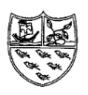 Play cards with a friend Go Geocaching #TheSidlesham101Share your pictures on Twitter with the hashtag or send them to head@sidleshamprimaryschool.co.uk